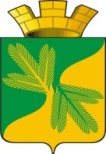 Ханты - Мансийский автономный округ – ЮграСоветский районАДМИНИСТРАЦИЯ ГОРОДСКОГО ПОСЕЛЕНИЯ ТАЁЖНЫЙП О С Т А Н О В Л Е Н И Е 06 марта 2024 года			                                                                                          № 37  О внесении изменений в постановление администрации городского поселения Таёжный от 12.01.2015 № 05 «О порядке создания, хранения, использования и восполнения резерва материальных ресурсов для предупреждения и ликвидации чрезвычайных ситуаций и в целях гражданской обороны»   В соответствии с Федеральным законом от 30.01.2024 № 5-ФЗ «О внесении изменений в Федеральный закон «О защите населения и территории от чрезвычайных ситуаций природного и техногенного характера», Уставом городского поселения Таёжный:1. Внести в постановление администрации городского поселения Таёжный от 12.01.2015 № 05 «О порядке создания, хранения, использования и восполнения резерва материальных ресурсов для предупреждения и ликвидации чрезвычайных ситуаций и в целях гражданской обороны»  (далее – Постановление) следующие изменения:1.1. Пункт 3 Порядка создания, хранения, использования и восполнения резерва материальных ресурсов для предупреждения и ликвидации чрезвычайных ситуаций и в целях гражданской обороны, утвержденного Постановлением, дополнить абзацем следующего содержания»:«Резервы финансовых и материальных ресурсов, за исключением государственного материального резерва, могут использоваться при введении режима повышенной готовности.».2. Опубликовать настоящее постановление в порядке, установленном Уставом городского поселения Таёжный.3. Постановление вступает в силу с 29 июня 2024 года.Глава городского поселения Таёжный                          		                                 А.Р.Аширов           